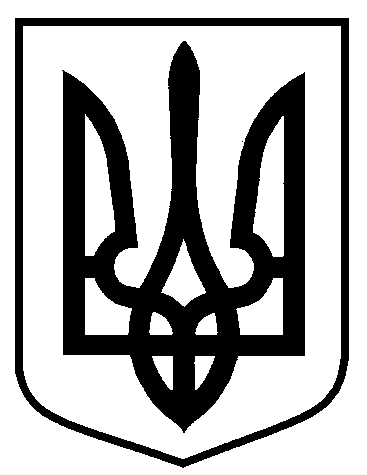 Сумська міська радаВиконавчий комітетРІШЕННЯвід 22.11.2017  № 596З метою уточнення положень генерального плану м. Суми в частині планувальної організації території садівничого товариства «Колос» у м. Суми, що призначена для реконструкції зі зміною функціонального призначення, ураховуючи звернення громадянина Махонька С.В. від 17.08.2017, відповідно до статей 8, 10, 16, 19, 21 Закону України «Про регулювання містобудівної діяльності» та розділу IV Порядку розроблення містобудівної документації, затвердженого наказом Міністерства регіонального розвитку, будівництва та житлово-комунального господарства України від 16.11.2011 № 290, керуючись пунктами 6 пункту «а» частини першої статті 31 та частиною першою статті 52 Закону України «Про місцеве самоврядування в Україні», виконавчий комітет Сумської міської радиВИРІШИВ:          1.  Унести на розгляд Сумської міської ради питання щодо розроблення містобудівної документації «Детальний план території (реконструкція) визначеної ділянки садівничого товариства «Колос» у м. Суми зі зміною функціонального призначення на садибну забудову».	2. Управлінню архітектури та містобудування Сумської міської ради (Кривцов А.В.) підготувати відповідний проект рішення Сумської міської ради на розгляд Сумської міської ради.            3.   Організацію даного рішення покласти на першого заступника міського голови Войтенка В.В.Міський голова                                                                                        О.М. ЛисенкоКривцов  700-103Розіслати: Кривцову А В., Войтенку В.В., Моші Л.В.Про внесення  на  розгляд   Сумської міської      ради      питання         щодо розроблення                    містобудівної документації      «Детальний       плантериторії (реконструкція) визначеної ділянки      садівничого     товариства «Колос»   у     м. Суми      зі      зміною функціонального   призначення     на садибну   забудову»                                                                                                 